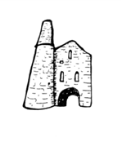 St Day and Carharrack Community School   Year Reception School Placement – Week beginning 29th JuneYear 1 School Placement – Week beginning 6th JulyThe following form needs to be completed and emailed to secretary@st-day.cornwall.sch.uk by 12.00 on Tuesday 23rd June for Year Reception  & Year 1 school placements to be guaranteed.  Please note, school will be closed every Friday throughout June and July. For safeguarding reasons, this form must have been received by school in order for your child to access the placement. You can expect an email reply confirming the placement. Thank you.  Please do take the time to share the contents of the letter, risk assessment, Headteacher letter and this form with your child; it is vitally important they are aware of the changes school are making to keep everyone safe. There are social   stories on our website to support with handwashing and staying in ‘bubbles’. We have found with Yr 6 children that they quickly adapted. Please complete the boxes below with as much information as possible; this is to ensure we have records that are as up-to-date as possible – this includes the emergency contact numbers for three different people. Thank you.ResponseChild Name and Year GroupParent NamesHealth ConditionsAny medications required will need to be handed to a member of staff in the original packaging, labelled with the child’s name and details shared as to administration of the medicine.Physical:Health ConditionsAny medications required will need to be handed to a member of staff in the original packaging, labelled with the child’s name and details shared as to administration of the medicine.Emotional/Mental Health:Allergies/dietary requirements.My child is currently living with someone who is either shielding or considered to be clinically vulnerable. YES/NO3 Key emergency contact names and numbers for the child in the event of school needing to be in contact.1. 2.3.Collection arrangements at the end of each session for your child – who are they being collected by?Please indicate if they have permission to walk home alone. If your child is walking home alone, I understand that I in role as parent have full responsibility over this and the need to ensure they maintain social-distancing whilst on the route home. YES/NOMy child is currently showing no symptoms of Covid-19 and is well enough to attend school. Please note, if your child begins to show symptoms whilst at home, please keep them home and notify school as soon as possible. If they become symptomatic in school, you will be contacted immediately and will need to collect.  YES/NOMy child has been socially-distancing according to government guidelines. YES/NOMy child understands and is aware of the need for 20 seconds hand-washing and social-distancing of 2 metres whilst at school and following instructions to do so. YES/NOMy child understands which behaviours are considered unacceptable.(If your child significantly struggles we will attempt to offer individual 1:1 sessions if child and staff can be kept safe)YES/NOMy child will need support with the following: 